Скетчинг предполагает быстрое рисование, фиксирующее моментальное впечатление, не обусловленное аналитическим мышлением. Для скетчинга применяются различные материалы, используемые, прежде всего, на бумаге или картоне: карандаш, тушь, гелиевая или шариковая ручка, маркер, уголь, пастель, акварель, гуашь. Цель программы – научиться увидеть и зафиксировать художественный образ, который раскрывается посредством соединения плана, позы и жеста. Принципы академического рисования и даже технического черчения здесь отступают перед стремлением выразить эмоциональное впечатление.Курс предполагает развитие навыков свободной передачи образа человека в городской среде. Это подразумевает последовательное продвижение от простого к сложному, овладение композиционным мышлением в сочетании с основами анатомии и перспективы. Курс будет полезен как «новичкам» для получения первоначальных навыков художественного мышления, а также умелым рисовальщикам, желающим расширить свои навыки в области этюдной практики. Набор производится в группы не более 10 человек.Продолжительность занятий – 3 академических часа, 1 раз в неделю в течение 2 месяцевСтоимость обучения – 8000 рублей  (за 8 занятий).Начало занятий – по мере формирования групп.Занятия ведет преподаватель кафедры станковой графики Института дизайна, прикладного искусства и гуманитарного образования, член Союза художников РФ и Творческого союза IFA, участник международных выставок Зыкина  Анастасия Александровна 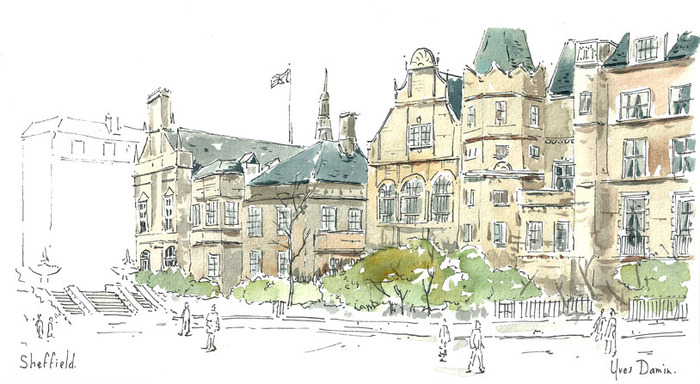 НОУ ВПО ИНСТИТУТ ДИЗАЙНА, ПРИКЛАДНОГО ИСКУССТВА И ГУМАНИТАРНОГО ОБРАЗОВАНИЯобъявляет наборв художественную студию на программу «ДВИЖИМОЕ И НЕПОДВИЖНОЕ: ЛЮДИ НА УЛИЦЕ, В ДОМЕ (СКЕТЧИНГ)»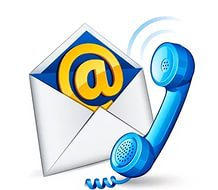 Получить подробную информацию по содержанию программы, оформить заявление можно по адресу: ул. Афонская, д.2, офис 275.Справки по телефону: 644-43-68